Year 4 Home Learning Menu – Week 11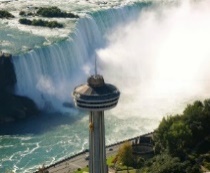 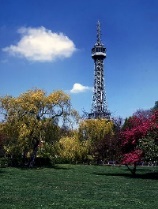 15.6.20-19.6.20Have a go at as many of the activities as you can. There are 3 Maths and 3 English lessons for you to complete which you will find more details of in the Maths and English Support Packs. You will need to work through the lessons in order. Have a look at the suggested timetable to help you. There are also 3 topic based activities for you to complete which link to the learning you would have completed at school.Maths 1  Using the information provided to support you, complete the two activities ‘Introducing Perimeter’ and ‘Perimeter’ on MyMaths. Maths 2  Using the information provided to support you, complete the activity ‘Introducing Area’ on MyMaths. Maths 3 Using your knowledge from the first two lessons to complete problem-solving questions based on Area and Perimeter. Literacy 1Complete the SPAG activity focusing on Present Perfect Tense. Literacy 2Using the correct punctuation and detail from ‘The Green Ship’, write the sequel.Literacy 3Answer the questions on the text given, using the PEE (Point, Evidence and Explanation) structure.Topic 1 Geography Write a set of instructions, using key geographical vocabulary and terms, from Farnborough to New Orleans. Topic 2 Geography Use the information provided to help you identify the physical features of New Orleans. Create a Venn Diagram comparing the physical features of New Orleans and Farnborough. Topic 3 Food TechnologyUsing the burger recipes provided, or your own that you have found, make the burgers with a member of your family. Upload an image of the burger and whether you liked it or not.  Extension: Using your knowledge of Area and Perimeter, answer the test style questions. Work out the Perimeter or Area of a place in your home. Create your own burger and write a recipe for it. Extension: Using your knowledge of Area and Perimeter, answer the test style questions. Work out the Perimeter or Area of a place in your home. Create your own burger and write a recipe for it. Extension: Using your knowledge of Area and Perimeter, answer the test style questions. Work out the Perimeter or Area of a place in your home. Create your own burger and write a recipe for it. 